PRIRODA I DRUŠTVO Prometni znakovi Današnji sat započet ćemo pjesmom. Pažljivo slušaj i gledaj video, u njemu je mnogo toga što ćemo danas učiti : https://www.youtube.com/watch?v=Hs3h2aAhsOIPomoću ove  poveznice lako ćeš naučiti najvažnije o prometnim znakovima. Klikom na ikone (kapljice) otvaraju se prozorčići u kojima piše ono što trebaš naučiti. Klikni na ikonu u donjem desnom kutu, čut ćeš poznatu pjesmu o prometnim znakovima. https://view.genial.ly/5eaa189cd6eb530d7ac9ba88/interactive-image-prometni-znakovi?fbclid=IwAR1N4XkqVHcSeMleWgi1dKXBouMdXuT3K2WUSvFiXG0MEdRjg8Fr-z1Mu0Prouči tekst u udžbeniku na 98. i 99. stranici, prepiši plan ploče u bilježnicu, a zatim riješi zadatke u radnoj bilježnici  na   95. stranici. U bilježnicu nacrtaj prometni znak pored naziva. Na kraju prouči priloženi plakat i podsjeti se prometnih pravila koja smo naučili u 1. razredu. PLAN PLOČEUČENIK/UČENICA U PROMETUPrometni znakoviPrometni znakovi nam omogućuju sigurnije kretanje u prometu.Znakovi obavijesti (nacrtaj znakove)- Podzemni pješački prijelaz - Obilježen pješački prijelazZnakovi zabrane (nacrtaj znakove)Zabranjen promet biciklistima     Zabranjen promet pješacimaZnakovi opasnosti (nacrtaj znakove) Prijelaz ceste preko željezničke pruge s branicima ili polubranicima Prijelaz preko željezničke pruge bez branika ili polubranika 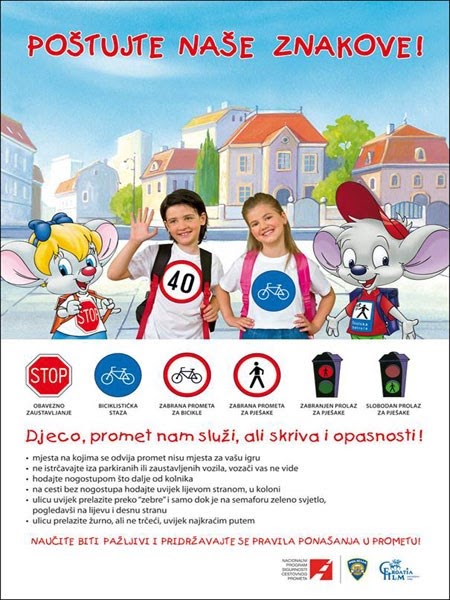 